4 сентября 2019 В Емве прошел митинг в честь Дня солидарности в борьбе с терроризмом 

В Емве ветераны Княжпогостского отделения «БОЕВОГО БРАТСТВА» Республики Коми и юнармейцы школы №1 3 сентября в рамках Дня солидарности в борьбе с терроризмом приняли участие в митинге у памятника погибшим в локальных войнах.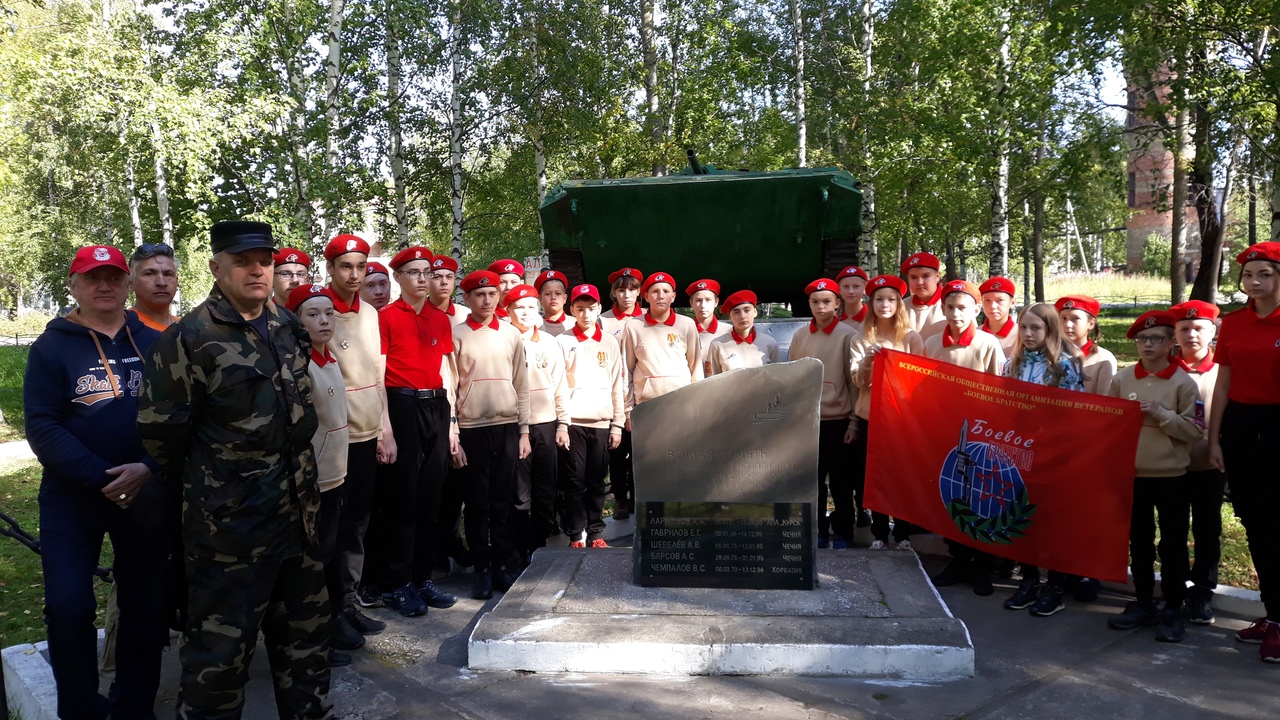 